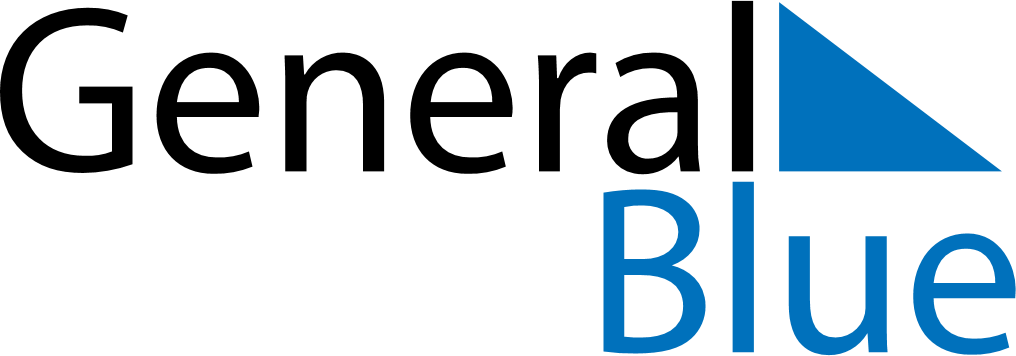 November 1844November 1844November 1844November 1844November 1844SundayMondayTuesdayWednesdayThursdayFridaySaturday123456789101112131415161718192021222324252627282930